Prática: Cultivo e Morfologia de Fungos  Os fungos são microrganismo eucarióticos e incluem dos Fungos filamentosos e as leveduras que são os fungos unicelulares. Podem ser facilmente cultivados em meios de cultura simples como Ágar Sabouraud Dextrose (1% Peptona, 4% Dextrose, 2% Ágar).FUNGOS FILAMENTOSOS Os fungos filamentosos, os bolores, compõe a maioria dos fungos. Todos nós já os vimos crescer em alimentos, como pão ou frutas cítricas, como um crescimento filamentos felpudos coloridos (preto, verde ou laranja) chamado de micélio. Esses filamentos são chamados de hifas. A maior parte das hifas cresce na superfície do meio, para extrair nutrientes desse micélio vegetativo. Parte dessa camada eleva-se para cima e é chamada de micélio aéreo. Hifas especializadas são produzidas a partir do micélio aéreo e dão origem a esporos que são os elementos reprodutivos do fungo.Abaixo estão alguns exemplos:LEVEDURAS As leveduras se reproduzem assexuadamente por brotamento ou por fissão originando uma célula filha. Abaixo estão alguns exemplos:3. Relatório: Acrescente os desenhos e as fotos dos fungos que você observar na Aula Prática.4. Questionário:1. É possível identificar os fungos filamentosos observando suas estruturas aos Microscópio óptico (M.O.)?  Responda Sim/Não e seus comentários. 2. É possível identificar as leveduras observando suas estruturas aos Microscópio óptico (M.O.)? Responda Sim/Não e seus comentários.3. Um mesmo gênero de fungo filamentoso pode incluir espécies patogênicas para o homem, ou animais, ou plantas e também espécies benéficas usadas pelo homem em processos biotecnológicos. Cite 1 exemplo.4. Um mesmo gênero de levedura pode incluir espécies patogênicas para o homem, ou animais, ou plantas e também espécies benéficas usadas pelo homem em processos biotecnológicos. Cite 1 exemplo.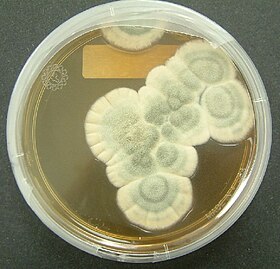 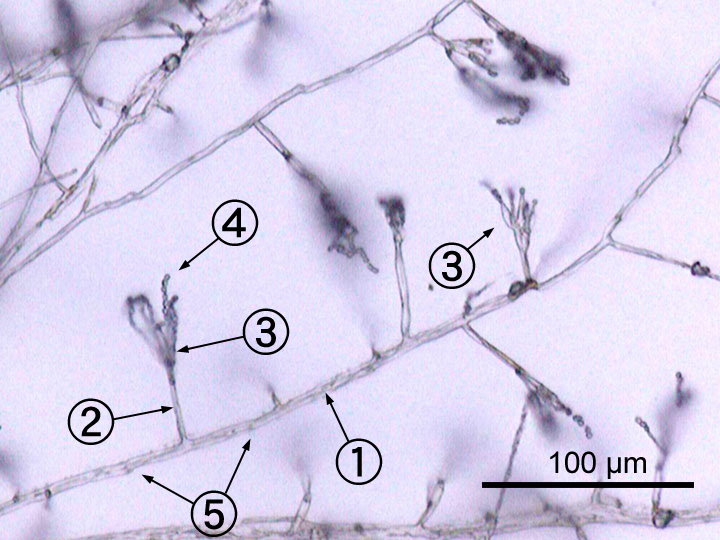 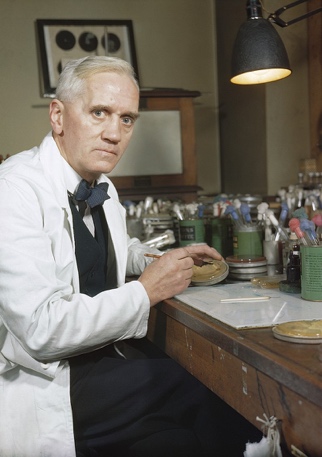 Penicillium chrysogenum Cultivado em meio sólidoÁgar Sabouraud DextrosePenicillium sp. observado ao Microscópio óptico (M.O.), aumento 400 X: 1 - hifa; 2 - conidióforo; 3 - fiálide; 4 - conídio; 5 - septo. Fleming descobridor do 1º antibiótico, a  Penicilina,. Ref.: Samson RA, Hadlok R, Stolk AC (1977). A taxonomic study of the Penicilliumchrysogenum series». Antonie van Leeuwenhoek. 43 (2): 169–175. PMID 413477. doi:10.1007/BF00395671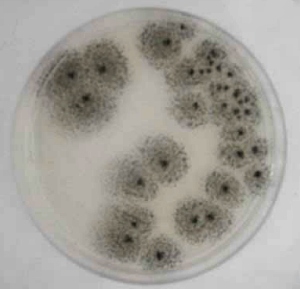 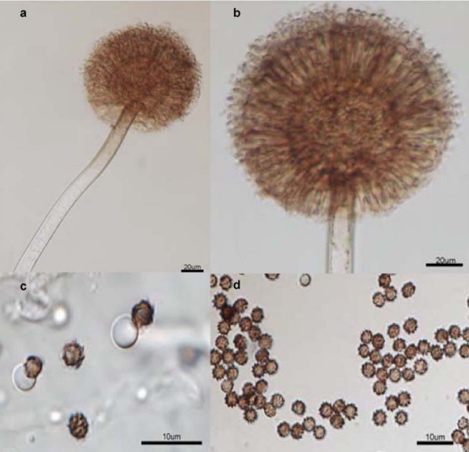 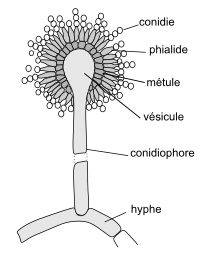 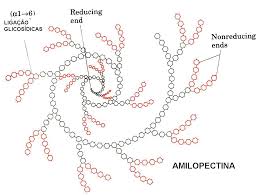 Aspergillus awamoriCultivado em meio solidoÁgar Sabouraud DextroseA. awamoriObservado ao M.O. e suas estruturas.A. awamoriObservado ao M.O. e suas estruturas.Produtor de Glicoamilase: enzima usada para hidrolisar amido em escala industrial.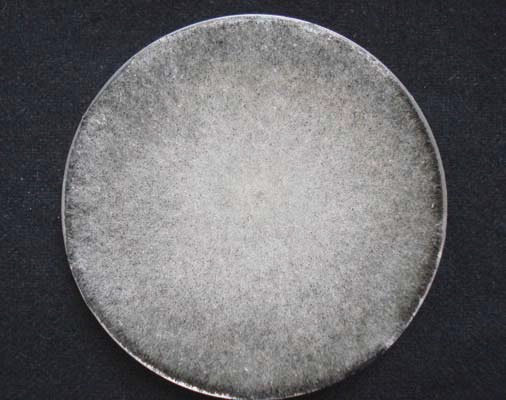 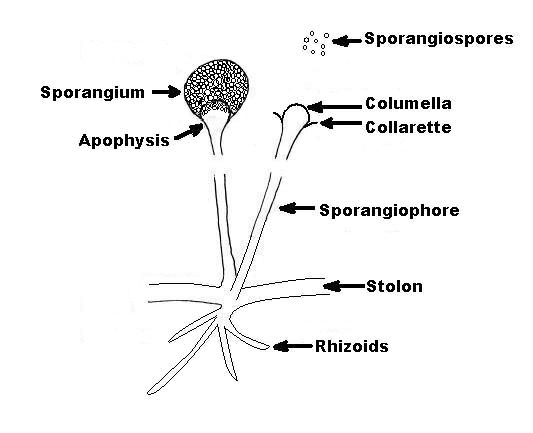 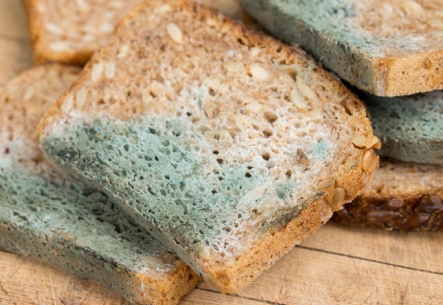 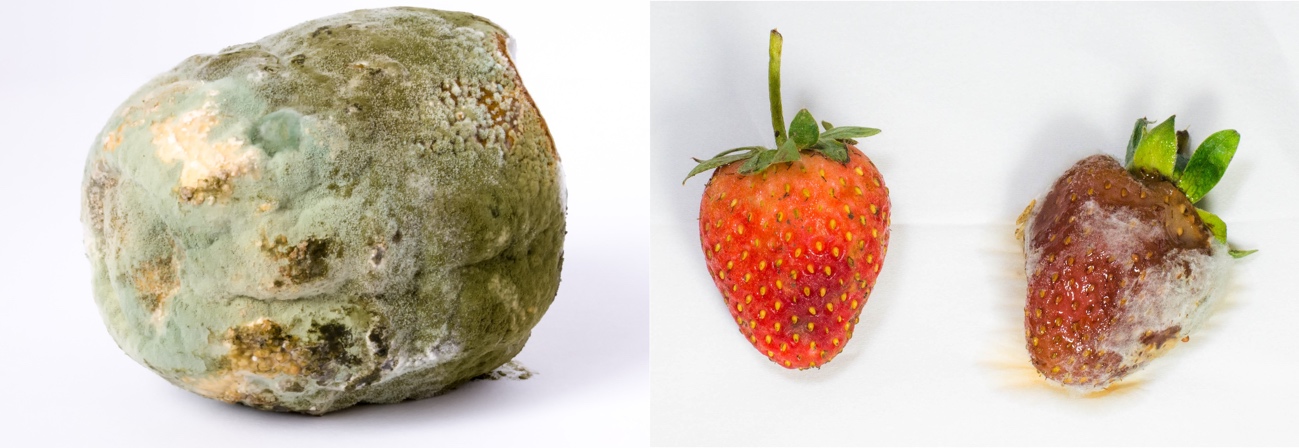 RhizopusCultivado emÁgar Sabouraud DextroseRhizopusEstruturas.RhizopusBolor do pão e frutos e outros alimentos RhizopusBolor do pão e frutos e outros alimentos 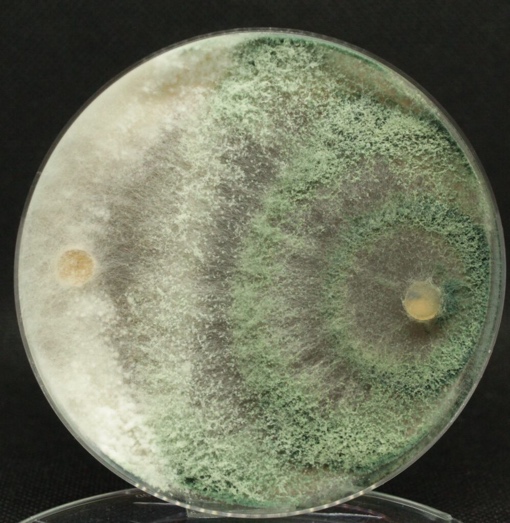 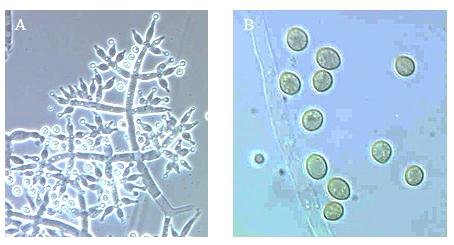 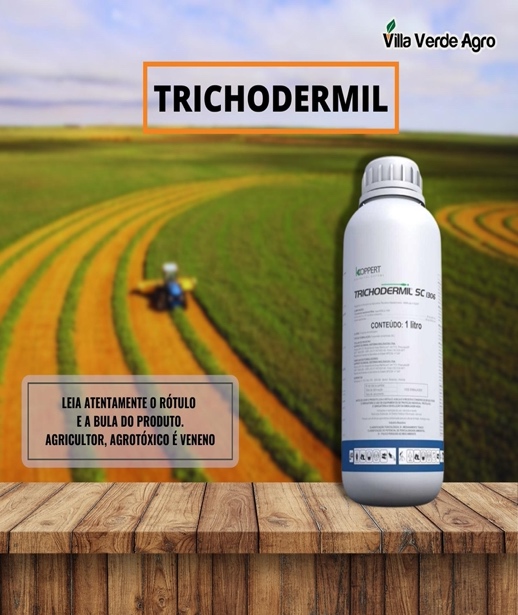 Fungicida/Nematicida Biológico à base de Trichoderma harzianumTrichoderma Cultivado emÁgar Sabouraud DextroseTrichoderma Hifas e conidiosHá espécies patogênicas para o homem. Há especeis de importância biotecnológica (controle biológico), que: 1) degradam matéria orgânica vegetal, 2) destroem micoparasitas (parasitas de fungos fitopatogênicos), 3) supressão de doenças e/ou promoção de crescimento.Trichoderma Hifas e conidiosHá espécies patogênicas para o homem. Há especeis de importância biotecnológica (controle biológico), que: 1) degradam matéria orgânica vegetal, 2) destroem micoparasitas (parasitas de fungos fitopatogênicos), 3) supressão de doenças e/ou promoção de crescimento.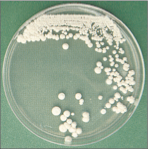 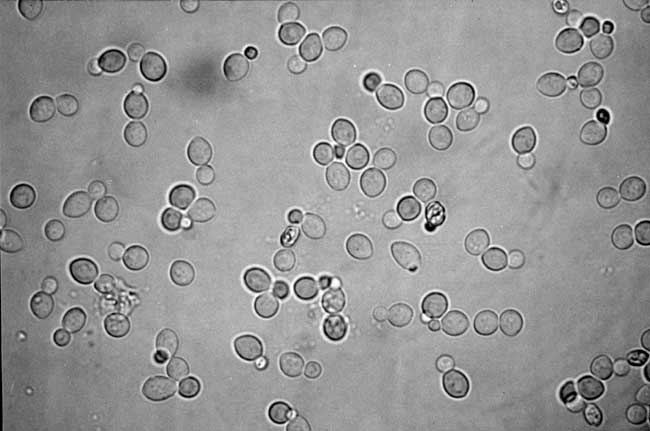 pão, vinho, cerveja, bebidas fermentadas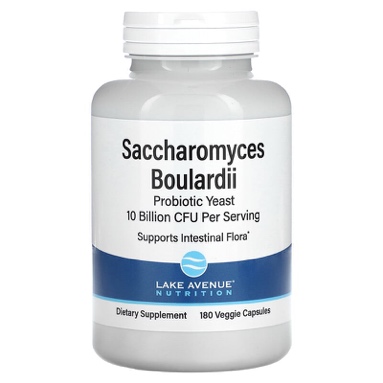 Saccharomyces cerevisiae Cultivado em meio sólidoÁgar Sabouraud DextroseS. cerevisiae Observado ao M.O. e suas estruturas, aumento 400X.S. cerevisiae -Usada para produção de inúmeros produtos S. boulardi – Um probiótico que auxilia o sistema digestivo.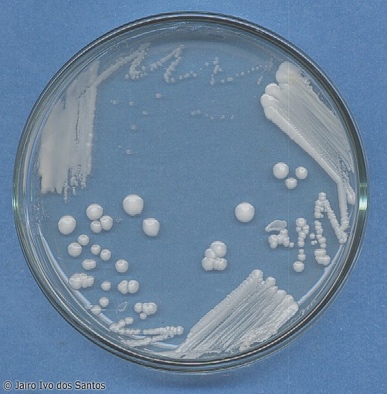 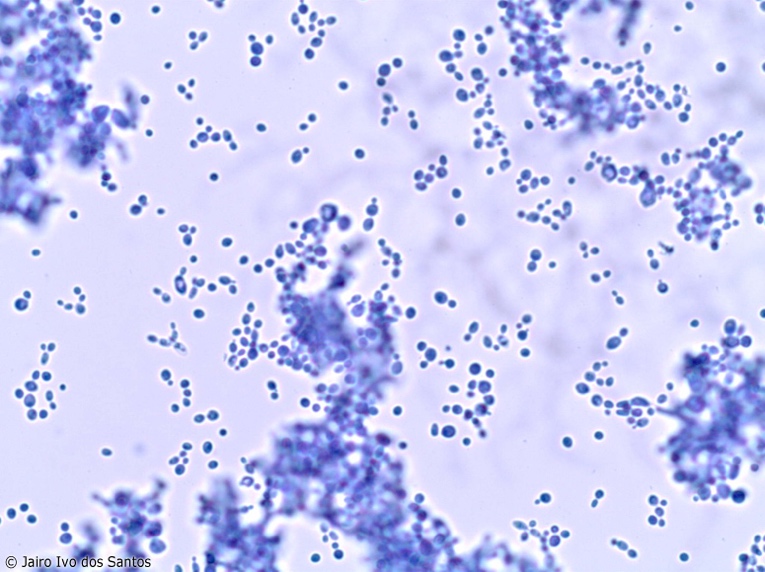 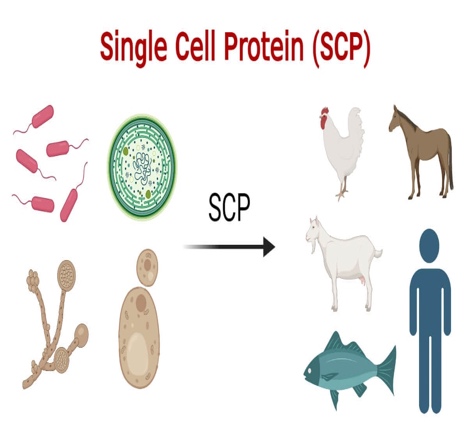 Candida albicansCultivado em meio sólidoÁgar Sabouraud DextroseCandida albicans - Causa candidíase para o homemCandida utilis, C. tropicalis – usada para produzir SCP (‘Single cell protein”)Candida albicans - Causa candidíase para o homemCandida utilis, C. tropicalis – usada para produzir SCP (‘Single cell protein”)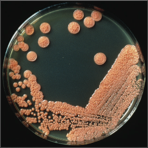 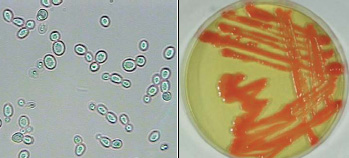 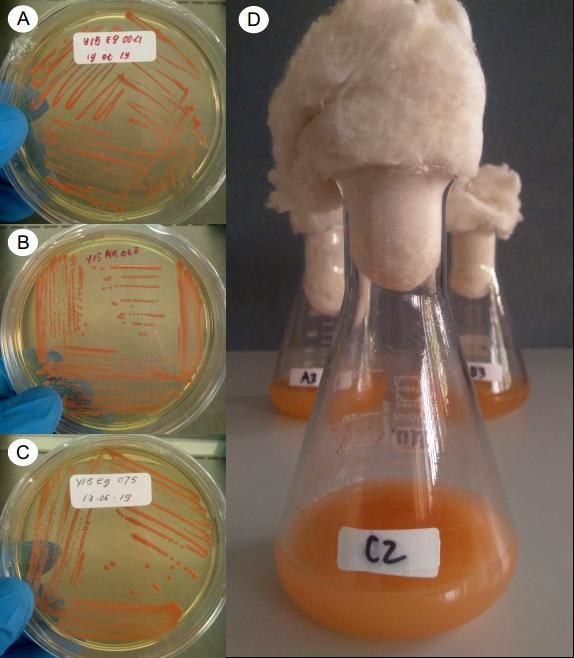 Rhodotorula Cultivado em meio sólidoÁgar Sabouraud DextroseRhodotorula Observado ao M.O. e suas estruturas, aumento 400X.Rhodotorula -Seleção de isolados para produção de pigmentos carotenóides em fermentação submersa,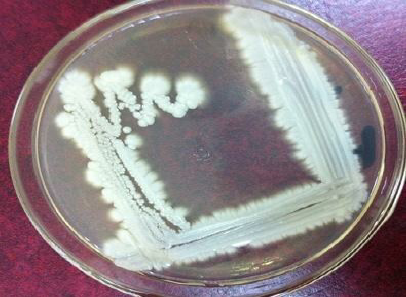 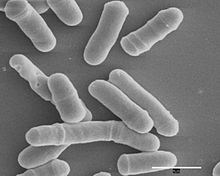 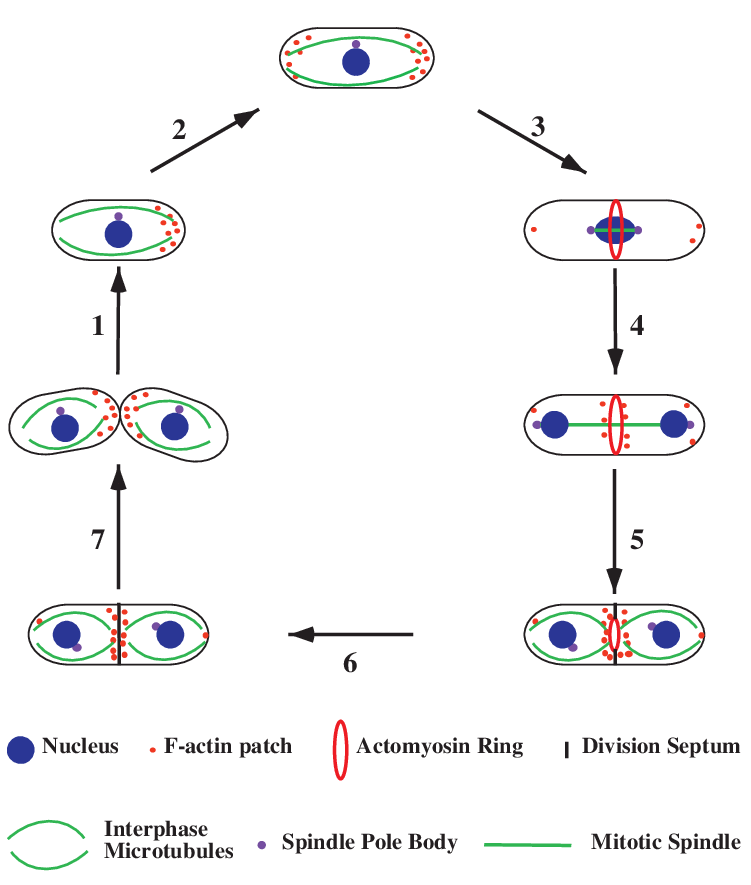 Schizosaccharomyces pombe Cultivado em meio sólidoÁgar Sabouraud DextroseLevedura de fissao. S. pombe –Detalhes da divisão celular 